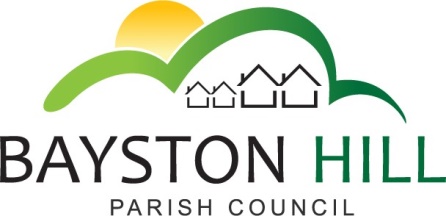 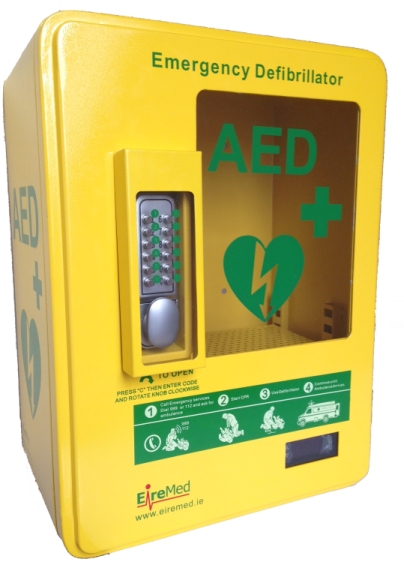 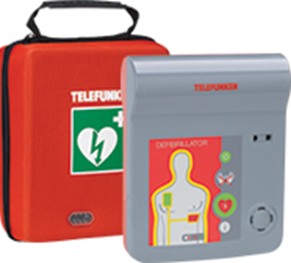 “A defibrillator is a device that gives a high energy electric shock to the heart through the chest wall to someone who is in cardiac arrest.This high energy shock is called defibrillation and it’s an essential life-saving step in the chain of survival.    If you come across someone who has had a cardiac arrest, it’s vital to call 999 and start CPR. Then you should find out if there is a defibrillator nearby”. (British Heart Foundation)                               